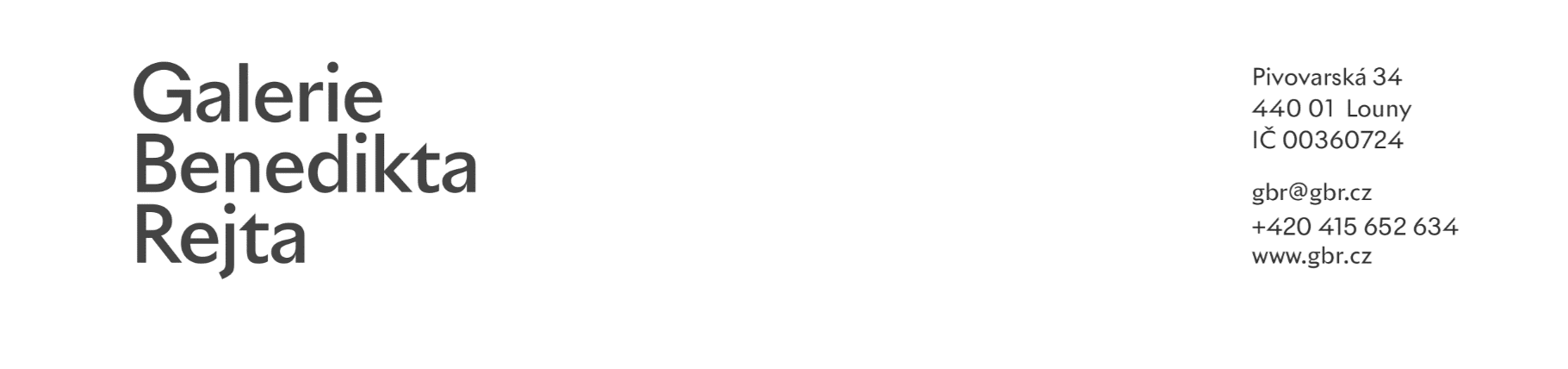 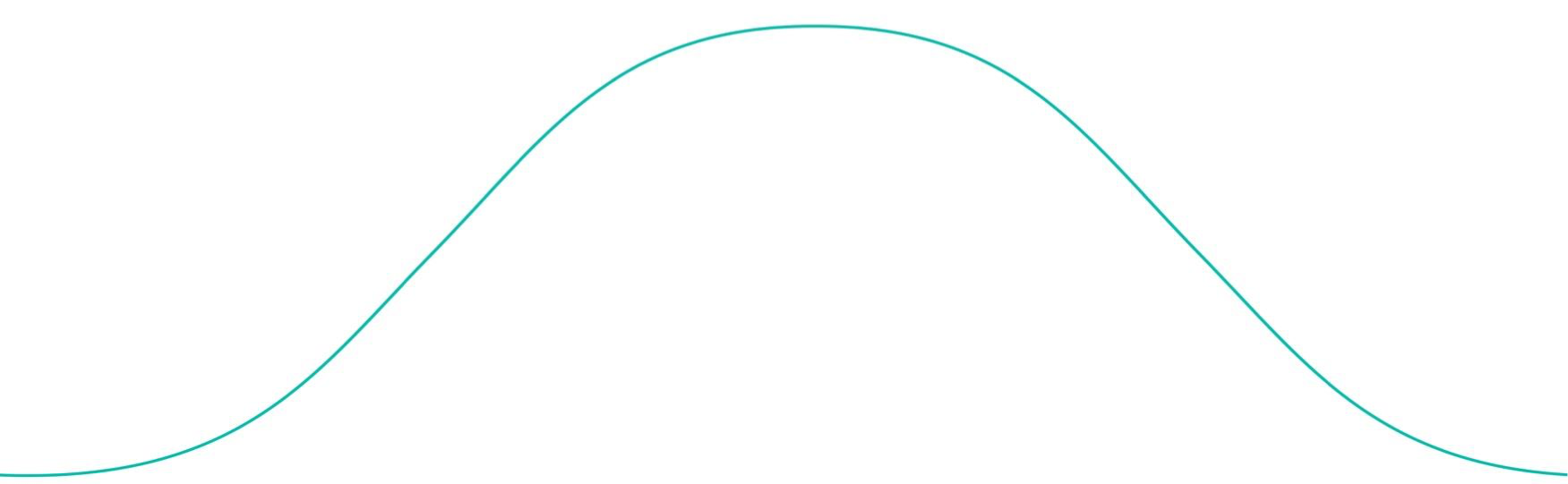 Galerie Benedikta Rejta v Lounech, příspěvková organizace, vyhlašuje výběrové řízení na obsazení pozice Pracovník vztahů k veřejnosti Kvalifikační předpoklady a požadavky:VŠ vzděláníPraxe v oboru PR, propagace kultury a komunikacePřehled o dění ve výtvarném umění a designuVysoká úroveň vystupování a schopnost vstřícného jednání s lidmiStrategické a kreativní myšlení, schopnost samostatné práceCopywriting – zkušenosti s tvorbou textového obsahu Pokročilé znalosti v oblasti tvorby propagačních kampaní a propagačních materiálů Zkušenosti s administrací webových stránek a s pokročilou správou sítíDobrá znalost práce na PC (Word, Excel, Outlook)Znalost AJ slovem i písmem, znalost NJ (a další jazyk) – výhodouZnalosti grafického software (Adobe Ilustrátor, InDesign, Photoshop) výhodouZkušenosti s postprodukcí fotografií a videí výhodouŘP skupiny B výhodouObčanská bezúhonnostCharakteristika pozice:Příprava komunikačních kampaní k výstavám a programu galerie Komunikace s tiskem a udržování dobrého mediálního obrazu galeriePéče o mediální partnery a rozšiřování mediální sítěSpráva hromadné pošty – SmartemailingSpráva sociálních sítí a webu galerieTvorba textů, tiskových zpráv atd.Příprava tvorby propagačních materiálů, spolupráce s grafikemVedení archivu dokumentace akcí a propagace, poskytování propagačních materiálů a textů tisku a médiímKoordinace fotografických prací při akcích a dokumentaciSpolupráce s odborným oddělením při přípravě i realizaci výstavNabízíme:částečný pracovní úvazek,pracovní poměr na dobu určitou s možností prodloužení na dobu neurčitou,Inspirativní pracovní prostředí významné kulturní instituceřádnou dovolenou – dle výše úvazku, příspěvek na stravován,stabilitu příspěvkové organizace.Odměňování:Dle zákona č. 262/2006 Sb., zákoník práce, ve znění pozdějších předpisů, a nařízení vlády č. 341/2017 Sb., o platových poměrech zaměstnanců ve veřejných službách a správě. Třída 3-13. Termín pro podání přihlášky: do 30. 11. 2022Nástup: leden 2023Předpoklady pro vznik pracovního poměru: Věk minimálně 18 letZpůsobilost k právním úkonům a bezúhonnostPřihlášku obsahující:strukturovaný profesní životopis s fotografiíreference motivační dopiszasílejte elektronicky na adresu drapalova@gbr.cz a zprávu označte v předmětu „Výběrové řízení Pracovník vztahů k veřejnosti“.Neúplné přihlášky budou vyřazeny.Místo bude obsazeno výběrem z uchazečů. Zaměstnavatel si vyhrazuje právo nevybrat žádného z přihlášených uchazečů a výběrové řízení zrušit.Odesláním životopisu udělujete Galerii Benedikta Rejta v Lounech souhlas ve smyslu zákona č. 101/2000 Sb., o ochraně osobních údajů a o změně některých zákonů (Nařízení EU č. 2016/679), ke shromažďování, zpracovávání a uchovávání Vašich osobních údajů pro účely výběrového řízení na toto či jiné vhodné pracovní místo, a to maximálně v délce jednoho roku. Svůj souhlas můžete písemnou formou kdykoli odvolat.